Bruxelles / Vienne, le 25 juillet 2014 La Serbie devient le 98e marché pour l’offre d’assurance-crédit de CofaceCoface, un leader mondial de l’assurance-crédit, enrichit son offre en Serbie, en partenariat avec l’implantation locale d’Axa. Désormais, en complément des services de recouvrement et d’information, les entreprises serbes pourront bénéficier de l’expertise de longue date de Coface dans l’assurance-crédit et de sa large présence internationale.Implantée en Serbie depuis 2007 sur les marchés du recouvrement de créances et de l’information d’entreprise, Coface a conclu un accord de partenariat technique avec Axa Nezivotno Osiguranje a.d.o., afin de commercialiser localement son offre d’assurance-crédit. Depuis le 1er juillet, les entreprises serbes peuvent avoir accès à l’expérience et à la connaissance approfondie de Coface dans les domaines de la prévention et de la protection des risques de crédit liés à leurs transactions commerciales, ainsi qu’à la gamme complète d’analyses de sa recherche macro et micro-économique.« En tant que pays candidat à l’Union européenne, la Serbie est un marché stratégique d’expansion pour Coface », explique Katarzyna Kompowska, directeur de la région Europe centrale de Coface. « Chaque année, le Groupe renforce sa position en Europe centrale, une région disposant d’une dynamique commerciale particulièrement forte et offrant de perspectives de croissance attractives. Aujourd’hui, l’offre d’assurance-crédit de Coface est disponible, directement ou indirectement, dans 14 pays d’Europe centrale».Jean-Marc Pillu, directeur général du Groupe Coface, commente : « Coface met à disposition de ses clients le plus grand réseau international d’assurance-crédit. L’étendue de notre offre à 98 pays illustre notre volonté de poursuivre la dynamique d’expansion et notre engagement à servir les ambitions de développement des entreprises partout dans le monde».CONTACT PRESSE :Gert LAMBRECHT -  T. +32 (0)2 404 01 11 – gert.lambrecht@coface.com A propos de CofaceLe groupe Coface, un leader mondial de l'assurance-crédit, propose aux entreprises du monde entier des solutions pour les protéger contre le risque de défaillance financière de leurs clients, sur leur marché domestique et à l’export. En 2013, le Groupe, fort de 4 440 collaborateurs, a enregistré un chiffre d’affaires consolidé de 1 440 Md€. Présent directement ou indirectement dans 98 pays, il sécurise les transactions de plus de 37 000 entreprises dans plus de 200 pays. Chaque trimestre, Coface publie son évaluation du risque pays dans 160 pays, en s'appuyant sur sa connaissance unique du comportement de paiement des entreprises et sur l'expertise de ses 350 arbitres localisés au plus près des clients et de leurs débiteurs.www.coface.be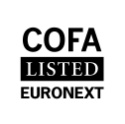 COFACE SA. est coté sur le Compartiment A d’Euronext Paris Code ISIN : FR0010667147 / Mnémonique : COFA